学习参访活动安排列表(20152015年10月28、29、30日，马德里)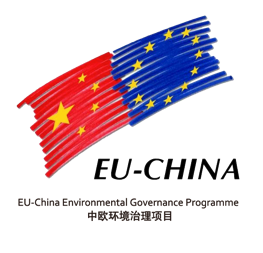 Social Protection Reform Project中国-欧盟社会保障改革项目第1日，星期三，2015年10月28日第1场研讨会流动工人福利确认的理论形式（欧盟/双边/多边/伊比利亚美洲社会保障协议）国家社会保障署（INSS）福利管理司副司长 切萨尔·郭枚梓·贾齐岚 先生经济危机时期社会保障面临的挑战社会保障财务分析与计划司副司长 玛丽娅·戴瑞莎·桂丽姿 女士案例学习国际文档与电脑存档专项管理程序——“大家社保”国家社会保障署（INSS）负责长官 玛丽娅·欧婕妮娅·马媞聂姿·蒙第沙巴尔 女士- 退休金信息- 产假津贴圆桌会议- 就业政策改革概况， 发言人待定..欧盟境内劳动力流动概况SGIE律师团副长官卡门·白兰柯女士- 国际劳动力流动语境下的社会保障 全国社会保障基金总会国际法律司长官兼诉讼与管理司副司长 玛丽娅·何苏斯·艾思德斑 女士 第2日，星期四，2015年10月28日第2场研讨会社会保障资金收缴与基金总库管理国家社会保障基金总会资金收缴与网络管理系统副长官兼RED/CIR处处长 若纱·玛丽娅·费尔南德兹女士RED直接缴费服务，RED数据网络电子化传输国家社会保障基金总会资金收缴与网络管理系统副长官兼RED/CIR处处长 若纱·玛丽娅·费尔南德兹女士直接缴费系统国家社会保障基金总会资金收缴与网络管理系统副长官兼RED/CIR处处长 若纱·玛丽娅·费尔南德兹女士社会保障基金总会对欺诈行为的防范与反制工作自愿定期缴费副司长下属监察与防备处长官 何谐·陆毅思·彦祺纳思先生  社会保障行政法律服务司的欺诈反制工作国家社会保障基金总会中央法律服务团首席律师 玛利亚·索拉雅·阿玛娅·毕乐尔女士 案例学习/参访与实地考察- 转移支付直接定费系统- 直接缴费系统第3日，星期五，2015年10月30日第3场研讨会 海事健康保障方案健康保障处处长 安哲·腊伯达 先生海事工作人员专项社会保障体系福利处处长 葛瑞夏·嘉思萨纳女士案例学习/参访与实地考察海事救助实例，参观医疗广播中心并通过视频与驻船医院或国防总医院对话，主持人待定 